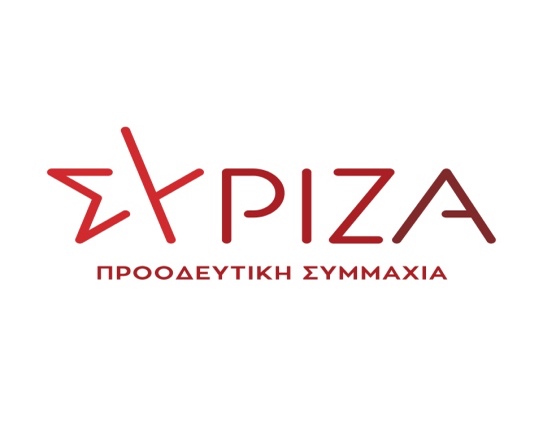 ΤΡΟΠΟΛΟΓΙΑΣτο σχέδιο νόμου του Υπουργείου Περιβάλλοντος και Ενέργειας: «Εκσυγχρονισμός της αδειοδοτικής διαδικασίας Ανανεώσιμων Πηγών Ενέργειας - Β΄ φάση, Αδειοδότηση παραγωγής και αποθήκευσης ηλεκτρικής ενέργειας, πλαίσιο ανάπτυξης Πιλοτικών Θαλάσσιων Πλωτών Φωτοβολταϊκών Σταθμών και ειδικότερες διατάξεις για την ενέργεια και την προστασία του περιβάλλοντος»ΘΕΜΑ: «Αναδρομική επιστροφή στην αγορά εξισορρόπησης»Α. ΑΙΤΙΟΛΟΓΙΚΗ ΕΚΘΕΣΗΗ ΡΑΕ στις  10.5.2022 κατέθεσε στην Επιτροπή Θεσμών και Διαφάνειας της Βουλής το Ενημερωτικό της σημείωμα για την κερδοφορία καθετοποιημένων εταιρειών στις αγορές ηλεκτρικής ενέργειας και φυσικού αερίου . Στο ενημερωτικό αυτό σημείωμα η ΡΑΕ αποφαίνεται  ότι κατά το διάστημα Νοέμβριου 2020 – Φεβρουαρίου 2021 οι παραγωγοί́ ηλεκτρικής ενέργειας εισέπραξαν ποσά́ συνολικού́ ύψους περίπου 67 εκατ. €, τα οποία δεν αντικατοπτρίζουν εύλογες ανάγκες και αποδοτική́ λειτουργία της αγοράς και τα οποία, δεδομένης και της πολύ́ δύσκολης συγκυρίας, πρέπει να επιστραφούν στην αγορά λιανικής ή/και στους καταναλωτές. Στο ίδιο σημείωμα η ΡΑΕ θεωρώντας σκόπιμο, ιδιαίτερα υπό́ την παρούσα συγκυρία, να επιστραφούν στην αγορά́ ενέργειας προς όφελος των τελικών καταναλωτών κατέθεσε και την πρότασή της για σχετική́ νομοθετική́ ρύθμιση. Ο ΣΥΡΙΖΑ-ΠΣ καταθέτει την συγκεκριμένη πρόταση της ΡΑΕ για να επιστραφούν τα 67 εκατ. ευρώ στην αγορά της λιανικής και στους καταναλωτές.Λαμβάνοντας υπόψη τα όσα αναφέρονται στο πόρισμα της Ρυθμιστικής Αρχής Ενέργειας, τα ποσά που πρέπει να επιστραφούν από τους παραγωγούς, λόγω της διορθωτικής εκκαθάρισης της Αγοράς Εξισορρόπησης και της ενεργοποίησης μηχανισμού “claw-back”, αποδίδονται στους Εκπροσώπους Φορτιού, στον βαθμό και στην έκταση που οι ισχύουσες κατά το κρίσιμο χρονικό διάστημα συμβάσεις προμήθειας δεν περιείχαν ρήτρα για την αναπροσαρμογή της Χρέωσης Προμήθειας βάσει των λογαριασμών προσαυξήσεων και του ΜΜΑΕΙ (Μεταβατικός Μηχανισμός Αποζημίωσης Ευέλικτης Ισχύος) και, συνεπώς, έφεραν οι ίδιοι το σχετικό οικονομικό βάρος. Ωστόσο, στην περίπτωση που τα εν λόγω κόστη ματοκυλίστηκαν από τους Προμηθευτές στους Πελάτες τους, σύμφωνα με τους συμβατικούς όρους (Ρήτρα Αναπροσαρμογής), τα επιστρεπτέα από́ τους Παραγωγούς ποσά αποδίδονται στο Ταμείο Ενεργειακής Μετάβασης, προκειμένου να υποστηριχθούν εν γένει οι καταναλωτές. Η εφαρμογή των ανωτέρω καθορίζεται με απόφαση της ΡΑΕ. Β. ΤΡΟΠΟΛΟΓΙΑ- ΠΡΟΣΘΗΚΗΆρθρο ….Διατάξεις για την αγορά εξισορρόπησης(1) Εντός ενός (1) μηνός από τη θέση σε ισχύ της παρούσας διάταξης, ο Διαχειριστής της Αγοράς Εξισορρόπησης «ΑΔΜΗΕ Α.Ε.» υποβάλλει στη ΡΑΕ, σύμφωνα με τις κατευθύνσεις της τελευταίας, αναλυτικό́ και τεκμηριωμένο υπολογισμό της οικονομικής επίπτωσης, που επήλθε στην Αγορά́ Εξισορρόπησης κατά το χρονικό διάστημα από 1.11.2020 έως και 13.02.2021, λόγω (i) της υποβολής από τους Παρόχους Υπηρεσιών Εξισορρόπησης «Προσφορών Ενέργειας Εξισορρόπησης» με αρνητικές τιμές αλλά́ και (ii) του μη-εφικτού βήματος Προσφορών Ενέργειας Εξισορρόπησης ΔΕΠ σε MW, λαμβάνοντας υπόψη την Τεχνικά́ Ελάχιστη Παραγωγή, σύμφωνα με τα Τεχνικά́ Χαρακτηριστικά́ της Κατανεμόμενης Μονάδας Παραγωγής. (2) Επιπροσθέτως, εντός ενός (1) μηνός από τη δημοσίευση του παρόντος, ο Διαχειριστής της Αγοράς Εξισορρόπησης εφαρμόζει Μηχανισμό Ανάκτησης των απροσδόκητων κερδών που απέκτησαν οι Πάροχοι Υπηρεσιών Εξισορρόπησης, οι οποίοι μετείχαν στον νέο Μεταβατικό Μηχανισμό Αποζημίωσης Ευελιξίας. Για την εφαρμογή του Μηχανισμού Ανάκτησης, ο Διαχειριστής υπολογίζει τα έσοδα από την Αγορά Εξισορρόπησης κατά τους μήνες Νοέμβριο και Δεκέμβριο 2020 και ανακτά́ το μέρος αυτών που υπερβαίνει την Αποζημίωση Παρόχων Υπηρεσίας Ευελιξίας για τους ανωτέρω μήνες, σύμφωνα με την κατωτέρω σχέση: If RTFRM,m≤ RBCM,m, then RT,m= RBCM,m, else RT,m= RTFRM,m. όπου RTFRM,m: Αποζημίωση Υπηρεσίας Ευελιξίας, που καταβλήθηκε στους Παρόχους Υπηρεσιών Ευελιξίας, στο πλαίσιο του νέου Μεταβατικού́ Μηχανισμού́ Αποζημίωσης Ευελιξίας RBM,m: Έσοδα των Παρόχων Υπηρεσιών Εξισορρόπησης από́ τη συμμέτοχή́ τους στην Αγορά́ Εξισορρόπησης. RT,m: Συνολικά έσοδα στο πλαίσιο του νέου Μεταβατικού Μηχανισμού Αποζημίωσης Ευελιξίας και της Αγοράς Εξισορρόπησης. (3) Σε εφαρμογή των προβλεπόμενων στις παραγράφους (1) και (2) του παρόντος άρθρου, με απόφαση της Ρυθμιστικής Αρχής Ενέργειας προσδιορίζονται τα επιστρεπτέα ποσά́ από́ κάθε έναν από́ τους Παραγωγούς Ηλεκτρικής Ενέργειας - Παρόχους Υπηρεσιών Εξισορρόπησης, καθώς και η διαδικασία εκκαθάρισης των σχετικών χρεοπιστώσεων. Με την ολοκλήρωση των ανωτέρω υπολογισμών, ο Διαχειριστής της Αγοράς Εξισορρόπησης αποστέλλει στους Παρόχους Υπηρεσιών Εξισορρόπησης τα σχετικά́ παραστατικά́. Οι Πάροχοι αποδίδουν στον Διαχειριστή́ τα αναφερόμενα ποσά́ εντός επτά́ (7) ημέρων, ανεξαρτήτως τυχόν αντιρρήσεων τους. (4) Τα επιστραφέντα ως άνω ποσά́ αποδίδονται από́ τον Διαχειριστή́ στους Εκπροσώπους Φορτιού, στον βαθμό́ και στην έκταση που δεν τιμολόγησαν τους Πελάτες τους, για τις καταναλώσεις της περιόδου Νοεμβρίου 2020 – Φεβρουαρίου 2021, στη βάση κυμαινόμενου τιμολογίου με Ρήτρα Αναπροσαρμογής, που λάμβανε υπόψη τις διακυμάνσεις των τιμών των Λογαριασμών Προσαυξήσεων 2 και 3 (ΛΠ-2 και ΛΠ-3) ή/και τη χρέωση εκ του Μεταβατικού́ Μηχανισμού́ Αποζημίωσης Ευέλικτης Ισχύος. Σε διαφορετική́ περίπτωση, τα εν λόγω ποσά́ αποδίδονται στο Ταμείο Ενεργειακής Μετάβασης. Οι σχετικές συναλλαγές εκκαθαρίζονται εντός τριών (3) μηνών από́ την καταβολή́ στον Διαχειριστή́ των κατά́ την παρ. 3 ποσών. Η Ρυθμιστική́ Αρχή́ Ενέργειας εποπτεύει την ορθή́ εφαρμογή́ του Μηχανισμού́ Ανάκτησης μέχρι τη διευθέτηση της επιστροφής των ποσών στους ως άνω τελικούς δικαιούχους τους. (5) Με απόφαση της ΡΑΕ καθορίζεται κάθε θέμα σχετικοί́ με την εφαρμογή́ του παρόντος άρθρου. Αθήνα, 29 Ιουνίου 2022Οι προτείνοντες βουλευτέςΦάμελλος ΣωκράτηςΠέρκα ΘεοπίστηΑποστόλου ΒαγγέληςΑραχωβίτης Σταύρος Αυλωνίτης Αλέξανδρος-ΧρήστοςΓιαννούλης ΧρήστοςΚαφαντάρη ΧαράΜαμουλάκης ΧάρηςΜιχαηλίδης ΑνδρέαςΝοτοπούλου ΚατερίναΠαππάς ΝίκοςΣαντορινιός ΝεκτάριοςΤελιγιορίδου ΟλυμπίαΤζάκρη ΘεοδώραΤσακαλώτος ΕυκλείδηςΧαρίτσης Αλέξης